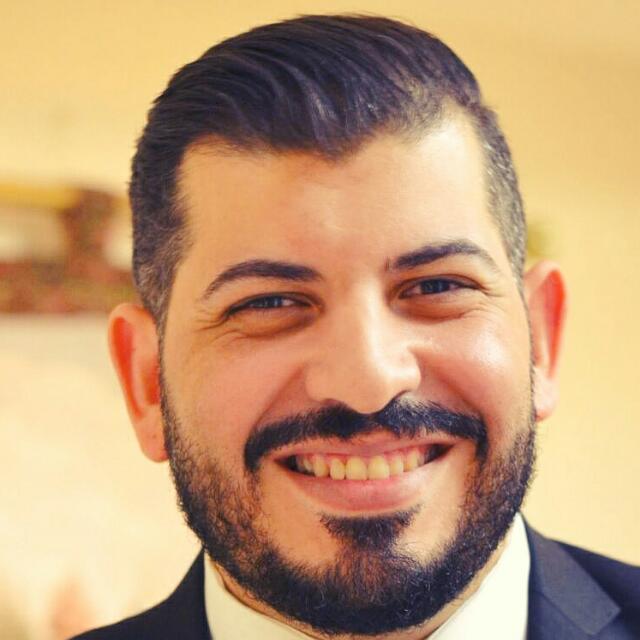 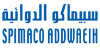 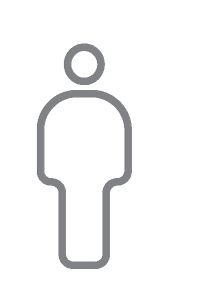 AHMEDAHMED.366762@2freemail.com 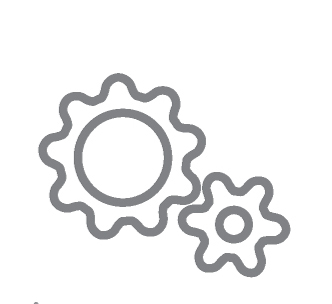 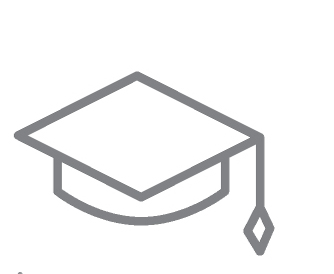 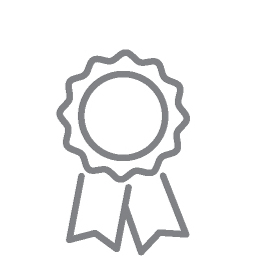 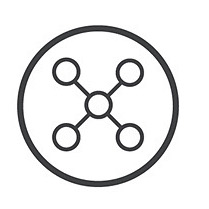 